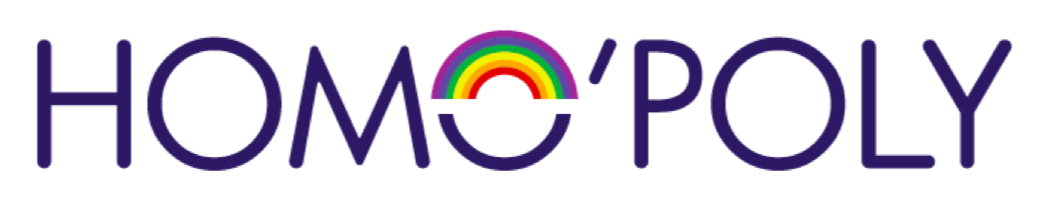 “DE REDDINGSBOOT CHALLENGE”          DocenteninstructieAlgemeen: Dit is een debat in spelvorm waarbij de spelers vanuit hun persoonlijke morele kompas keuzes maken en deze in een groep moeten beargumenteren.Instructie: Docent heeft alle formulieren van te voren geprint. De passagierslijst op minstens A-3 formaat.Zet voor aanvang van de les een kring van 12 stoelen klaar. Op één stoel ligt een instructiepapier + passagierslijst, op de kop. Op één andere stoel ligt pen en papier.Zet aan de buitenkant van deze kring 4 stoelen met op alle stoelen een pen en een observatieformulier die op de kop ligt (zie onder). Of kom tot een andere verdeling of twee parallelle groepen, afhankelijk van groepsgrootte en beschikbare fysieke ruimteHeet de leerlingen bij binnenkomst welkom en vraag hen nog niet te gaan zitten maar te staan totdat de docent klaar is met de opstart (max. 5 minuten).Vertel hen dat de binnencirkel een spelvorm gaat spelen en dat de 4 spelers aan de buitenkant een geheime rol hebben die uitgelegd staat op het formulier.Leg hen uit dat op één stoel een instructie staat voor het spel en dat de deelnemer die daarop plaats neemt de instructie voorleest.Op een andere stoel ligt pen en papier. De deelnemer die daarop plaats neemt maakt notities.Wat de rol van de buitencirkel is wordt verder niet toegelicht.Laat de groep vervolgens zelf tot een indeling van de zitplaatsen komen zonder verdere inmenging van de docent.De docent observeert het proces en (bege)leidt aan het einde van het spel de eindevaluatie.